Утвержден 12 апреля 1991 года VII Съездом Всероссийского добровольного пожарного обществаУтвержден в новой редакции 16 мая 1996 годаVIII Съездом Всероссийского добровольного пожарного обществаУтвержден в новой редакции 16 мая 2001 годаIX Съездом Всероссийского добровольного пожарного обществаУтвержден в новой редакции 16 мая 2006 годаX Съездом Всероссийского добровольного пожарного обществаУтвержден в новой редакции 15 мая 2008 годаXI Съездом Всероссийского добровольного пожарного обществаУтвержден в новой редакции 14 июля 2010 годаXII Съездом Всероссийского добровольного пожарного обществаУтвержден в новой редакции 22 июля 2011 годаXIII Съездом Всероссийского добровольного пожарного обществаУтвержден в новой редакции 11 июля 2017 годаXV Внеочередным съездом Всероссийского добровольного пожарного обществаУтвержден в новой редакции 23 марта 2021 годаXVI Съездом Всероссийского добровольного пожарного обществаУСТАВОбщероссийской общественной организации «Всероссийское добровольное пожарное общество»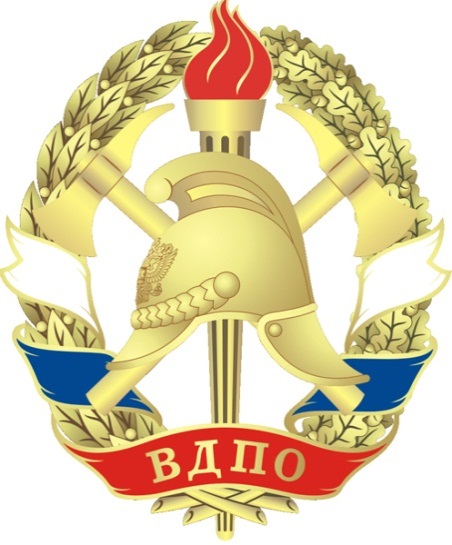 Москва20211. ОБЩИЕ ПОЛОЖЕНИЯ1.1. Общероссийская общественная организация «Всероссийское добровольное пожарное общество» (далее - Общество или ВДПО) является основанной на членстве социально ориентированной некоммерческой корпоративной организацией, которая не преследует извлечение прибыли в качестве основной цели своей деятельности и не распределяет полученную прибыль между членами Общества, а направляет ее на реализацию уставных целей и задач, в том числе в виде благотворительных и гуманитарных акций, программ и проектов. 1.2. Деятельность ВДПО основывается на принципах:1.2.1. гуманизма и милосердия;1.2.2. уважения и защиты прав и законных интересов ВДПО, членов ВДПО, а также иных граждан; 1.2.3. добровольности, равноправия, самоуправления, законности, выборности всех руководящих и контрольно-ревизионных органов снизу доверху, коллегиальности и гласности в их работе, периодической отчетности перед вышестоящими руководящими органами и членами ВДПО;1.2.4. обязательности исполнения решений вышестоящих руководящих органов ВДПО нижестоящими руководящими органами в пределах их компетенции;1.2.5. общности интересов членов ВДПО и их личной ответственности за реализацию уставных целей и задач Общества, его авторитет и признание, продолжение традиций пожарных добровольцев России. 1.3. ВДПО в соответствии с законодательством Российской Федерации пользуется поддержкой со стороны органов государственной власти и органов местного самоуправления. 1.4. ВДПО является продолжателем традиций деятельности пожарных добровольцев России, которые были заложены созданным 15 июня 1892 года Российским пожарным обществом, переименованном в 1893 году в Соединенное Российское пожарное общество, а в 1898 году - в Императорское Российское пожарное общество.1.5. ВДПО является в установленном законом порядке правопреемником республиканских (АССР), краевых, областных, городских и районных добровольных пожарных обществ, объединившихся в единую общественную организацию «Всероссийское добровольное пожарное общество» в 1960 году, в соответствии с постановлением Совета Министров РСФСР от 14.07.1960 № 1074 «Об организации Всероссийского добровольного пожарного общества». 1.6. Полное официальное наименование Общества: на русском языке - Общероссийская общественная организация «Всероссийское добровольное пожарное общество»; на английском языке – «All-Russian Volunteer Fire Organization».1.7. Сокращенное наименование Общества: на русском языке - Всероссийское добровольное пожарное общество или ВДПО; на английском языке - VDPO.1.8. Местонахождение постоянно действующего руководящего органа Общества - Центрального совета ВДПО: Российская Федерация, город Москва. 1.9. Общество является общероссийским и распространяет свою деятельность на территории более половины субъектов Российской Федерации, где созданы структурные подразделения ВДПО. 1.10. Общество с момента внесения в единый государственный реестр юридических лиц сведений о его создании приобретает правоспособность юридического лица, может иметь обособленное имущество и отвечать им по своим обязательствам, может от своего имени приобретать и осуществлять гражданские права и нести гражданские обязанности, быть истцом и ответчиком в суде, осуществлять финансово-хозяйственную деятельность, принимать участие в осуществлении общественного контроля, обладает правом собственности и иными правами на имущество, имеет самостоятельный баланс, счета в банках на территории Российской Федерации, печать со своим полным наименованием на русском и английском языке, штампы и фирменные бланки со своим наименованием, символику: эмблемы, гербы, иные геральдические знаки, флаги, гимны и другие реквизиты в установленном законодательством Российской Федерации порядке. 1.11. Члены Общества, граждане и организации не сохраняют прав на переданное ими Обществу в собственность имущество посредством дарения либо по договору пожертвования, в том числе на вступительные, членские и целевые взносы. Общество не отвечает по обязательствам своих членов, а члены не отвечают по обязательствам Общества.1.12. Общество и его структурные подразделения, зарегистрированные в установленном законодательством Российской Федерации порядке в качестве юридического лица, для осуществления приносящей доход деятельности должны иметь в собственности имущество рыночной стоимостью не менее минимального размера уставного капитала, предусмотренного законом для обществ с ограниченной ответственностью. 2. ЦЕЛИ ОБЩЕСТВА2.1. Участие в осуществлении деятельности в области пожарной безопасности, предупреждения и ликвидации чрезвычайных ситуаций. 2.2. Защита жизни и здоровья граждан, окружающей среды, животных и имущества от пожаров и чрезвычайных ситуаций. 2.3. Защита прав и законных интересов личности, общества и организаций в области пожарной безопасности и чрезвычайных ситуаций. 2.4. Объединение и привлечение граждан (добровольцев) и юридических лиц - общественных объединений для участия в решении задач в области пожарной безопасности, предупреждении и тушении пожаров, предупреждении и ликвидации чрезвычайных ситуаций, в том числе в составе добровольной и иных видов пожарной охраны, аварийно-спасательных формирований, создаваемых Обществом в установленном порядке.  2.5. Формирование культуры безопасного и ответственного поведения граждан посредством пропаганды, распространения знаний, обучения, лекций, бесед, социальной рекламы, проведения конкурсов, олимпиад, других обучающих и массовых общественно полезных мероприятий в сфере пожарной безопасности, предупреждения и ликвидации чрезвычайных ситуаций.2.6. Оказание общественно полезных услуг в части участия в профилактике и (или) тушении пожаров и проведении аварийно-спасательных работ, осуществления первичных мер пожарной безопасности в муниципальных образованиях. 3. ЗАДАЧИ ОБЩЕСТВА3.1. Профилактика пожаров.3.2.  Участие в тушении пожаров и проведение аварийно-спасательных работ. 3.3. Содействие разработке и реализации государственной политики, целевых и иных программ и проектов, совершенствованию законодательства и нормативной правовой базы в сфере пожарной безопасности и защиты от чрезвычайных ситуаций. 3.4. Осуществление противопожарной пропаганды и распространение знаний в области пожарной безопасности и защиты от чрезвычайных ситуаций, подготовка населения к действиям по предупреждению и тушению пожаров, преодолению чрезвычайных ситуаций природного и техногенного характера. 3.5. Организация добровольческой (волонтерской) деятельности в области пожарной безопасности и защиты от чрезвычайных ситуаций. Содействие объединению и привлечению граждан (добровольцев) к деятельности по предупреждению и тушению пожаров, предупреждению и ликвидации чрезвычайных ситуаций. 3.6. Благотворительная и гуманитарная деятельность, включая деятельность по оказанию помощи и поддержки членам Общества и членам их семей, в том числе по увековечению памяти погибших при тушении пожаров и ликвидации ЧС. 3.7. Содействие деятельности в сфере образования, просвещения, науки, пропаганды здорового образа жизни, физической культуры и спорта, патриотического воспитания граждан.3.8. Содействие и участие в оказании социальной и иной помощи гражданам с ограниченными возможностями, детям и социальным учреждениям в части обеспечения пожарной безопасности и защиты от чрезвычайных ситуаций.3.9. Популяризация пожарного и спасательного дела, профессии пожарного и спасателя, организация и проведение спортивных и иных мероприятий по пожарно-спасательному спорту и профессиональной ориентации детей и молодежи.3.10. Защита и представление прав и законных интересов членов ВДПО, граждан и организаций в сфере пожарной безопасности и защиты от чрезвычайных ситуаций. Содействие разработке и реализации мер правовой и социальной защиты добровольных пожарных и работников общественных объединений пожарной охраны, а также членов их семей. Содействие защите прав и законных интересов общественных объединений пожарной охраны, профессиональных и добровольных пожарных, а также ветеранов пожарно-спасательных служб. 3.11. Взаимодействие и содействие в деятельности общественных объединений пожарной охраны.3.12. Продвижение гражданских инициатив в области пожарной безопасности, предупреждения и ликвидации чрезвычайных ситуаций, производства пожарно-технической продукции. Участие в осуществлении общественного контроля (общественного мониторинга, общественной проверки, общественной экспертизы и др.).3.13. Просветительская и образовательная деятельность, направленная на повышение теоретических знаний, практических умений и навыков в области пожарной безопасности, предупреждения и ликвидации чрезвычайных ситуаций, охраны труда, электробезопасности и др., реализация программ дополнительного профессионального образования руководителей и специалистов организаций, работников подразделений пожарной охраны, добровольных пожарных, граждан, выполнение иных общественно полезных услуг. 3.14. Разработка и реализация программ дополнительного профессионального образования руководителей и специалистов организаций, работников подразделений пожарной охраны, добровольных пожарных, граждан.3.15. Развитие системы профессиональных квалификаций. Осуществление полномочий Совета по профессиональным квалификациям в области обеспечения безопасности в чрезвычайных ситуациях.4. ПРЕДМЕТ И ВИДЫ ДЕЯТЕЛЬНОСТИ ОБЩЕСТВА4.1. Предметом деятельности Общества является достижение целей, ради которых оно создано.4.2. Общество, в установленном законом порядке осуществляет следующие виды деятельности: 4.2.1. взаимодействие с органами государственной власти, органами местного самоуправления, институтами гражданского общества и организациями по вопросам обеспечения пожарной безопасности и защиты населения и территорий от чрезвычайных ситуаций природного и техногенного характера; 4.2.2. участие в установленном порядке в разработке и реализации федеральных, региональных и местных целевых программ и проектов в области пожарной безопасности и защиты от чрезвычайных ситуаций; 4.2.3. содействие органам местного самоуправления в реализации первичных мер пожарной безопасности;4.2.4. формирование культуры безопасного и ответственного поведения граждан посредством пропаганды, распространения знаний, обучения, лекций, бесед, социальной рекламы, организация и проведение культурно-массовых мероприятий; 4.2.5. организация и проведение олимпиад, конкурсов, мероприятий, направленных на выявление и развитие у обучающихся интеллектуальных и творческих способностей, способностей к занятиям физической культурой и спортом, интереса к научной (научно-исследовательской) деятельности, творческой деятельности, физкультурно-спортивной деятельности, других обучающих и массовых общественно полезных мероприятий в сфере пожарной безопасности и защиты от чрезвычайных ситуаций; 4.2.6. образовательная деятельность, в том числе с применением современных технологий дистанционного обучения мерам пожарной безопасности по программам профессионального обучения рабочих и служащих без изменения уровня образования и дополнительного профессионального образования, направленная на удовлетворение образовательных и профессиональных потребностей, профессиональное развитие работодателей и работников организаций в области обеспечения пожарной безопасности в процессе осуществления трудовой и служебной деятельности, а также в повседневной жизни; 4.2.7. участие в организации и проведении мероприятий по пожарной безопасности и защите от чрезвычайных ситуаций в сфере охраны окружающей среды, науки, культуры, искусства, просвещения, духовного развития личности;4.2.8. участие в профилактике социально опасных форм поведения граждан, в том числе неосторожного обращения с огнем, содействие духовному развитию личности;4.2.9. подготовка населения к преодолению стихийных бедствий, экологических, техногенных или иных катастроф, к предотвращению несчастных случаев; 4.2.10. содействие развитию физической культуры, участие в организации и проведении соревнований по пожарно-спасательному и иным видам спорта среди детей и молодежи, пропаганда здорового и безопасного образа жизни;  4.2.11. оказание юридической помощи гражданам и (или) организациям по защите их прав и законных интересов, правовое просвещение населения в области пожарной безопасности и защиты от чрезвычайных ситуаций; 4.2.12. оказание во взаимодействии с государственными органами, органами местного самоуправления, негосударственными организациями и фондами гуманитарной и иной помощи, социальной поддержки пострадавшим и семьям погибших в результате пожаров, чрезвычайных ситуаций, стихийных бедствий, в том числе пожарным и спасателям и их семьям, проведение благотворительных акций, лотерей, аукционов, а также сбор пожертвований на эти цели;4.2.13. участие в создании и организации деятельности добровольной и иных видов пожарной охраны, а также создание общественных и профессиональных аварийно-спасательных формирований;4.2.14. создание и организация деятельности общественных объединений в сфере пожарной безопасности;4.2.15. участие в установленном законом порядке в организации деятельности дружин юных пожарных; 4.2.16. организация пожарно-технических, художественных, литературных и иных конкурсов, театрально-концертной деятельности, семинаров, конференций, соревнований и других мероприятий и акций с населением, детьми и молодежью по тематике пожарной безопасности и защиты от чрезвычайных ситуаций;4.2.17. развитие международного сотрудничества в области пожарной безопасности и защиты от чрезвычайных ситуаций, установление деловых контактов и сотрудничество в установленном порядке с российскими общественными организациями (объединениями) и религиозными конфессиями; 4.2.18. разработка, производство и реализация пожарно-технической продукции и средств защиты от чрезвычайных ситуаций, выполнение работ и оказание услуг в области пожарной, комплексной безопасности и защиты от чрезвычайных ситуаций, в том числе:4.2.18.1. профилактика пожаров и охрана от пожаров организаций и населенных пунктов на договорной основе;4.2.18.2. проведение научно-технического консультирования и экспертизы;4.2.18.3. испытание веществ, материалов, изделий, оборудования и конструкций на пожарную безопасность;4.2.18.4. проведение расчетов по оценке пожарных рисков;4.2.18.5. работы по устройству, обслуживанию и ремонту отопительных установок, печей и каминов, вентиляционных каналов и дымоходов;4.2.18.6. монтаж, техническое обслуживание и ремонт систем охраны и безопасности, видеонаблюдения, контроля доступа, инженерного обеспечения зданий и сооружений;4.2.18.7. ремонт и обслуживание пожарного оборудования и инструмента, дополнительного снаряжения пожарных, первичных средств пожаротушения, восстановление качества огнетушащих средств;4.2.18.8. проведение независимой оценки пожарных рисков, разработка комплекса мероприятий по обеспечению пожарной безопасности населенных пунктов и объектов защиты; 4.2.18.9. выполнение работ по устройству, обслуживанию и ремонту источников противопожарного водоснабжения;4.2.18.10. проведение эксплуатационных испытаний пожарных лестниц, наружных открытых лестниц, предназначенных для эвакуации людей из зданий и сооружений при пожаре, ограждений на крышах;4.2.18.11. организация производства, проведения испытаний и поставки пожарно-технической и иной продукции;4.2.18.12. электротехнические работы, организация деятельности электротехнических лабораторий;4.2.18.13. монтаж, техническое обслуживание и ремонт систем пожаротушения и их элементов, включая диспетчеризацию и проведение пусконаладочных работ;4.2.18.14. монтаж, техническое обслуживание и ремонт систем пожарной и охранно-пожарной сигнализации и их элементов, включая диспетчеризацию и проведение пусконаладочных работ;4.2.18.15. монтаж, техническое обслуживание и ремонт систем противопожарного водоснабжения и их элементов, включая диспетчеризацию и проведение пусконаладочных работ;4.2.18.16. монтаж, техническое обслуживание и ремонт систем (элементов систем) дымоудаления и противодымной вентиляции, включая диспетчеризацию и проведение пусконаладочных работ;4.2.18.17. монтаж, техническое обслуживание и ремонт систем оповещения и эвакуации при пожаре и их элементов, включая диспетчеризацию и проведение пусконаладочных работ; 4.2.18.18. монтаж, техническое обслуживание и ремонт фотолюминесцентных эвакуационных систем и их элементов;4.2.18.19. монтаж, техническое обслуживание и ремонт противопожарных занавесов и завес, включая диспетчеризацию и проведение пусконаладочных работ;4.2.18.20. монтаж, техническое обслуживание и ремонт заполнений проемов в противопожарных преградах;4.2.18.21. устройство (кладка, монтаж), ремонт, облицовка, теплоизоляция и очистка печей, каминов, других теплогенерирующих установок и дымоходов;4.2.18.22. выполнение работ по огнезащите материалов, изделий и конструкций;4.2.18.23. монтаж, техническое обслуживание и ремонт первичных средств пожаротушения; 4.2.19. осуществление деятельности в области проектирования, строительства и инженерных изысканий;4.2.20. осуществление издательской и выставочной деятельности, производство сувенирной продукции;4.2.21. осуществление мер по защите прав потребителей и противодействию недобросовестной конкуренции в области пожарной безопасности и защиты от чрезвычайных ситуаций;4.2.22. оценка опыта и деловой репутации предприятий и организаций производителей пожарно-технической продукции, а также оказывающих услуги и выполняющих работы в области пожарной безопасности;4.2.23. развитие системы контроля и оценки качества деятельности организаций, осуществляющих работу в области пожарной безопасности в рамках добровольной сертификации и общественной аккредитации;4.2.24. развитие системы профессиональных квалификаций в области обеспечения пожарной безопасности и формирование системы независимой оценки их профессионального уровня; 4.2.25. Реализация полномочий базовой организации и финансовое обеспечение деятельности Совета по профессиональным квалификациям в области обеспечения безопасности в чрезвычайных ситуациях.4.2.26. развитие системы негосударственного контроля за соблюдением требований пожарной безопасности;4.2.27. развитие системы экспертной деятельности и системы пожарных лабораторий (центров), аккредитованных в установленном порядке при реализации мероприятий по профилактике пожаров и осуществлению негосударственного контроля за соблюдением требований пожарной безопасности;4.2.28. укрепление материально-технической базы региональных отделений специальным оборудованием и приборами при комплектовании пожарных лабораторий (центров), применяемых при реализации мероприятий по профилактике пожаров и осуществлению негосударственного контроля за соблюдением требований пожарной безопасности;4.2.29. негосударственная (частная) охранная деятельность, проектирование, монтаж и эксплуатационное обслуживание технических средств охраны и контроля доступа, используемых для оказания услуг по охране объектов или имущества; 4.2.30. экспертиза промышленной безопасности;4.2.31. деятельность по сбору, использованию, обезвреживанию, транспортировке, размещению и утилизации опасных отходов;4.2.32. участие в профилактике и (или) тушении пожаров, проведении аварийно-спасательных работ, спасении людей и имущества при пожарах, чрезвычайных ситуациях природного и техногенного характера;4.2.33. проведение мероприятий по пожарной безопасности, осуществление деятельности по тушению пожаров, ликвидации аварийных ситуаций на объектах, в том числе, осуществляющих прием, использование и отпуск нефтепродуктов, горнодобывающих предприятиях и др.; 4.2.34. монтаж, техническое обслуживание и ремонт систем автоматизированного вызова подразделений пожарной охраны на контролируемые объекты (систем мониторинга); 4.2.35. осуществление функций службы (специалиста) по охране труда;4.2.36. организация деятельности гостиниц и прочих мест для временного проживания; 4.2.37. проведение работ, связанных с использованием сведений, составляющих государственную тайну, созданием средств защиты информации, а также с осуществлением мероприятий и (или) оказанием услуг по защите государственной тайны, при наличии предусмотренных законом разрешений; 4.2.38. информационное обеспечение добровольной пожарной охраны в области пожарной безопасности, в том числе посредством создания и совместного использования специальных информационных систем и банков данных;4.2.39. проведение научно-технических исследований и опытно-конструкторских работ в области пожарной безопасности;4.2.40. разработка мероприятий по обеспечению пожарной безопасности, планов, схем и программ развития территорий, населенных пунктов, предприятий и организаций; 4.2.41. участие в научно-методической работе и практическом закреплении навыков в рамках курсов «Основы безопасности жизнедеятельности», «Безопасность жизнедеятельности» и др.;4.2.42. создание и развитие учебно-тренировочных полигонов для практического обучения в области пожарной безопасности;4.2.43. другие работы и услуги, направленные на обеспечение пожарной безопасности, перечень которых устанавливается федеральным органом исполнительной власти, уполномоченным на решение задач в области пожарной безопасности. 4.3. Общество может осуществлять предпринимательскую и иную приносящую доход деятельность лишь постольку, поскольку это служит достижению целей, ради которых оно создано, и, если это соответствует таким целям.4.4. В случаях, предусмотренных законом, Общество может заниматься отдельными видами деятельности только на основании специального разрешения (лицензии), членства в саморегулируемой организации, выданного саморегулируемой организацией свидетельства о допуске к определенному виду работ.5. ПРАВА ОБЩЕСТВА5.1. Общество, являясь элементом системы обеспечения пожарной безопасности и защиты населения и территорий от чрезвычайных ситуаций, и реализуя свои уставные цели и задачи, выполняет функции указанной системы и в установленном законом порядке вправе:5.1.1. самостоятельно разрабатывать и утверждать программы и планы своей деятельности;5.1.2. осуществлять взаимодействие с органами государственной власти, органами местного самоуправления, отечественными и зарубежными общественными объединениями и организациями в области пожарной безопасности, защиты от чрезвычайных ситуаций;5.1.3.	участвовать в установленном порядке в подготовке и реализации решений органов государственной власти и органов местного самоуправления в области пожарной безопасности и защиты от чрезвычайных ситуаций;5.1.4. выступать с инициативами по вопросам, затрагивающим деятельность Общества, вносить в соответствии с законодательством Российской Федерации предложения в органы государственной власти и органы местного самоуправления;5.1.5.	создавать, организовывать и участвовать в деятельности подразделений добровольной и профессиональной пожарной охраны, общественных и профессиональных противопожарных и аварийно-спасательных формирований; 5.1.6.	выступать инициатором создания и создавать другие общественные объединения, быть учредителем коммерческих и некоммерческих организаций;5.1.7. образовывать в своем составе филиалы и иные структурные подразделения Общества;5.1.8. организовывать и проводить конференции, симпозиумы, встречи, семинары, дискуссии и другие мероприятия по вопросам деятельности Общества;5.1.9.	организовывать и проводить выставки, лотереи, аукционы, конкурсы, другие спортивные и культурно-массовые мероприятия для выполнения уставных целей и задач;5.1.10.	формировать временные и постоянные рабочие группы, комиссии, коллективы, привлекать специалистов, в том числе иностранных, с оплатой их труда; 5.1.11. утверждать символику - эмблемы, гербы, иные геральдические знаки, флаги и гимны, учреждать награды (почетные звания, медали и знаки отличия) и иные виды поощрения за особый вклад в обеспечение пожарной безопасности и защиты от чрезвычайных ситуаций, за содействие в достижении целей и задач Общества, а также форменную одежду и знаки отличия членов Общества; 5.1.12.	свободно распространять информацию о своей деятельности, целях и задачах Общества, мерах пожарной безопасности и защиты от чрезвычайных ситуаций;5.1.13.	учреждать средства массовой информации, осуществлять издательскую, рекламную и выставочную деятельность;5.1.14.	организовывать и принимать участие в производстве и реализации пожарно-технической, полиграфической, аудиовизуальной, сувенирной продукции, а также изделий народного промысла и иной продукции по тематике пожарной безопасности и защиты от чрезвычайных ситуаций, пожарной и аварийно-спасательной техники, оборудования и инструмента;5.1.15.	приобретать в собственность, отчуждать, принимать и передавать в аренду, а также получать в дар (в том числе в качестве пожертвований) на территории Российской Федерации и за рубежом движимое и недвижимое имущество, в том числе земельные участки и другое не запрещенное законодательством имущество;5.1.16.	для получения средств на осуществление уставной деятельности вправе как непосредственно, так и посредством создания и участия в хозяйственных товариществах, обществах и иных хозяйственных организациях осуществлять предпринимательскую и внешнеэкономическую деятельность лишь постольку, поскольку это служит достижению уставных целей, ради которых создано Общество и соответствующую этим целям; 5.1.17. реализовывать самостоятельно или во взаимодействии с другими органами и организациями благотворительные и гуманитарные программы и акции, в том числе по обеспечению пожарной безопасности мест пребывания детей и граждан с ограниченными возможностями; 5.1.18. принимать участие в проведении общественного мониторинга, общественной проверки, общественной экспертизы, инициировать создание инспекций и групп общественного контроля в области пожарной безопасности и чрезвычайных ситуаций в порядке, установленном законодательством РФ; 5.1.19.	осуществлять в полном объеме полномочия, предусмотренные законами об общественных объединениях и некоммерческих организациях. 6. ОБЯЗАННОСТИ ОБЩЕСТВА6.1. Общество обязано:6.1.1. соблюдать законодательство Российской Федерации и нормы международного права, касающиеся сферы его деятельности, а также нормы, предусмотренные настоящим Уставом;6.1.2. ежегодно информировать орган, принявший решение о государственной регистрации Общества, о продолжении своей деятельности с указанием сведений, включаемых в Единый государственный реестр юридических лиц, а также предоставлять иную отчетность, предусмотренную законодательством Российской Федерации; 6.1.3. представлять по запросу органа, принимающего решения о государственной регистрации общественных объединений, решения руководящих органов и должностных лиц Общества, а также годовые и квартальные отчеты о своей деятельности в соответствии с требованиями законодательства;6.1.4. допускать представителей органа, принимающего решения о государственной регистрации общественных объединений, на проводимые Обществом мероприятия;6.1.5.	оказывать содействие представителям органа, принимающего решения о государственной регистрации общественных объединений, в ознакомлении с деятельностью Общества в связи с достижением уставных целей и соблюдением законодательства Российской Федерации;6.1.6. осуществлять защиту государственной тайны в соответствии с законодательством Российской Федерации;6.1.7. выполнять иные обязанности, предусмотренные законодательством Российской Федерации.6.2. Общество и его структурные подразделения несут ответственность по своим обязательствам в соответствии с законодательством Российской Федерации.6.3. Государство не отвечает по обязательствам Общества, равно как и Общество не отвечает по обязательствам государства. Общество не отвечает по обязательствам своих членов, равно как и члены ВДПО не отвечают по обязательствам Общества.Общество не отвечает по обязательствам структурных подразделений, зарегистрированных в установленном порядке, равно как и структурные подразделения не отвечают по обязательствам Общества. 6.4. Общество и его структурные подразделения несут ответственность за сохранность кадровой документации, управленческих, финансово-хозяйственных и иных документов, обеспечивают передачу в установленном порядке на государственное хранение в центральные архивы документов, имеющих научно-историческое значение, и иной документации.7. ЧЛЕНЫ ОБЩЕСТВА7.1. Членами Общества могут быть физические лица, достигшие 18 лет, признающие и соблюдающие положения Устава Общества и заинтересованные в решении уставных задач ВДПО и оказывающие материальную и (или) иную поддержку и содействие в достижении целей Общества. 7.2. Членами ВДПО могут быть юридические лица - общественные объединения (далее - общественные объединения), заинтересованные в совместном решении уставных задач ВДПО и оказывающие материальную и (или) иную поддержку и содействие в достижении целей Общества. 7.3. Членство в обществе неотчуждаемо, осуществление прав члена ВДПО не может быть передано другому лицу. 7.4. Прием физических лиц в члены ВДПО осуществляется решением Центрального совета Общества, а также решениями соответствующих советов региональных отделений Общества, на основании поданных указанными лицами письменных заявлений. Прием в члены ВДПО общественных объединений - юридических лиц осуществляется Центральным советом Общества на основании решения (заявления) руководящего органа соответствующего общественного объединения, намеренного вступить в члены Общества.7.5. Физическому лицу - члену Общества выдается членский билет единого установленного образца и нагрудный знак, общественному объединению - члену Общества - свидетельство о приеме в члены ВДПО.7.6. Общественные объединения - члены Общества осуществляют взаимодействие с Обществом через своих уполномоченных представителей в порядке, определяемом Центральным советом Общества.7.7. Прекращение членства в Обществе физического лица наступает в следующих случаях:- смерти члена Общества;- признания в установленном порядке члена Общества недееспособным;- на основании заявления о добровольном выходе из членов Общества;- исключения из членов Общества.7.8. Основаниями для исключения из членов Общества являются:- неуплата членских взносов более 6 месяцев подряд;- утеря связи с Обществом; - систематическое невыполнение требований Устава Общества или решений его руководящих органов;- грубое нарушение законодательства Российской Федерации; - нанесение вреда интересам и/или имуществу Общества или членам Общества, в том числе путем разглашения охраняемых законом данных (сведений).  7.9. Прекращение членства в Обществе физического лица и (или) общественного объединения оформляется решением Центрального совета или соответствующих советов структурных подразделений Общества. Решение об исключении из членов Общества может быть обжаловано в адрес вышестоящего руководящего органа ВДПО в течение двух месяцев. 7.10. Лицо, исключенное из членов ВДПО, не может быть вновь принято в члены ВДПО в течение двух лет с момента принятия решения о его исключении. Принятие в члены ВДПО лица, ранее исключенного из членов ВДПО, возможно только по решению Центрального совета ВДПО в соответствии с представлением совета соответствующего регионального отделения ВДПО. 7.11. Лица, ранее избранные на выборные должности, в руководящие и контрольно-ревизионные органы Общества, утрачивают свои полномочия с момента исключения их из членов ВДПО.В отношении лиц, исключенных из членов ВДПО, Центральным советом Общества может быть принято решение о лишении их наград, (почетных званий, медалей, знаков отличия) и иных видов поощрения, предусмотренных в системе ВДПО.  7.12. В Обществе ведется единый учет членов Общества в порядке, установленном Центральным советом ВДПО.7.13. ВДПО имеет почетное членство. Почетными членами ВДПО на основании решения Центрального совета ВДПО могут быть видные государственные, политические и общественные деятели, ученые, представители культуры, спорта, ветераны ВДПО и пожарной охраны и иные заслуженные граждане, внесшие особый вклад в развитие и укрепление Общества, реализацию его целей и задач.7.14. Члены Общества имеют право: 7.14.1. участвовать в проводимых Обществом мероприятиях в соответствии с Уставом и решениями руководящих органов ВДПО; 7.14.2. избирать и быть избранными в руководящие и контрольно-ревизионные органы Общества;7.14.3. обучаться в образовательных учреждениях, заниматься в клубах, секциях и других учреждениях ВДПО на особых условиях, определяемых руководящими органами Общества;7.14.4. пользоваться в установленном Центральным советом ВДПО порядке поддержкой Общества, в том числе при получении услуг Общества;7.14.5. получать консультации и иную помощь по всем направлениям деятельности Общества;7.14.6. получать информацию о деятельности Общества и проводимых им мероприятиях в порядке и в случаях, предусмотренных законодательством Российской Федерации или Уставом ВДПО; 7.14.7. быть представленными к награждению за отличие в деятельности по реализации уставных целей и задач Общества в порядке, установленном Центральным советом ВДПО;7.14.8. на ношение в установленном порядке форменной одежды, наград, знаков различия и отличительных знаков;7.14.9. свободно выходить из членов Общества;7.14.10. обжаловать решения руководящих органов, влекущие для них гражданско-правовые последствия, в случаях и в порядке, которые предусмотрены законодательством Российской Федерации; 7.14.11. иметь другие права, предусмотренные законодательством Российской Федерации.7.15. Члены Общества обязаны:  7.15.1.	принимать участие в деятельности Общества, в установленном порядке исполнять общественные обязанности в сфере пожарной безопасности и защиты от чрезвычайных ситуаций; 7.15.2. участвовать в образовании имущества Общества, оказывать финансовое и (или) иное содействие в достижении уставных целей и задач Общества; 7.15.3. в установленном Центральным советом ВДПО порядке состоять на учете, уплачивать вступительные, членские и целевые взносы;7.15.4. участвовать в принятии корпоративных решений, без которых Общество не может продолжать свою деятельность в соответствии с законом, если их участие необходимо для принятия таких решений;7.15.5. не совершать действия, заведомо направленные на причинение вреда Обществу;7.15.6. не совершать действия (бездействие), которые существенно затрудняют или делают невозможным достижение целей, ради которых создано Общество;7.15.7. знать, соблюдать лично и требовать от других членов Общества соблюдения настоящего Устава, исполнения решений руководящих органов Общества и общих требований пожарной безопасности, защиты от чрезвычайных ситуаций, сохранять и преумножать имущество, историю и традиции Общества; 7.15.8. нести другие обязанности, предусмотренные законодательством Российской Федерации. 7.2. Сторонники Общества:7.2.1. Сторонники Общества не являются его членами.7.2.2. Сторонниками ВДПО признаются граждане, достигшие 18 лет, и юридические лица, поддерживающие цели Общества, оказывающие ему любое содействие, не противоречащее законодательству Российской Федерации и настоящему Уставу. 7.2.3. Сторонники Общества могут получать информационную поддержку, консультационную и иную помощь ВДПО.8. РУКОВОДЯЩИЕ ОРГАНЫ ОБЩЕСТВА8.1. Съезд Общества:8.1.1. является высшим органом управления Общества, созывается по решению Центрального совета по мере необходимости, но не реже одного раза в пять лет; 8.1.2. внеочередной Съезд Общества может быть созван по инициативе Центрального совета ВДПО, Центральной контрольно-ревизионной комиссии Общества, по требованию конференций не менее 2/3 общего количества региональных отделений ВДПО;8.1.3.	правомочен, если в работе Съезда ВДПО участвуют делегаты от более половины региональных отделений Общества; 8.1.4. решения Съезда принимаются простым большинством голосов делегатов, присутствующих на Съезде ВДПО. Решения по вопросам, относящимся к исключительной компетенции Съезда, принимаются не менее 2/3 голосов делегатов, присутствующих на Съезде ВДПО;8.1.5. норма представительства, порядок и сроки проведения, повестка дня Съезда ВДПО определяются решением Центрального совета Общества.8.1.6.  исключительная компетенция Съезда:8.1.6.1.	 определение приоритетных направлений деятельности, базовых принципов образования и использования имущества, утверждение долгосрочных программ и концепций развития Общества; 8.1.6.2.	 утверждение Устава Общества, внесение в него дополнений и изменений;8.1.6.3.	 избрание сроком на пять лет и досрочное прекращение полномочий Председателя Центрального совета ВДПО;8.1.6.4.	 избрание по представлению Председателя Центрального совета ВДПО сроком на пять лет и досрочное прекращение полномочий членов Центрального совета ВДПО, избрание сроком на пять лет и досрочное прекращение полномочий членов Центральной контрольно-ревизионной комиссии Общества; 8.1.6.5. избрание сроком на пять лет и досрочное прекращение полномочий Президента Общества;8.1.6.6.	 заслушивание и утверждение отчетов Центрального совета ВДПО и Центральной контрольно-ревизионной комиссии Общества;8.1.6.7. определение порядка приема в состав членов Общества и исключения из числа членов, принятие решений о размере и порядке уплаты членских и иных имущественных взносов;  8.1.6.8.	 решение вопросов реорганизации и ликвидации Общества, назначение ликвидационной комиссии и утверждение ликвидационного баланса, определение сроков и порядка ликвидации или реорганизации;8.1.6.9. иные полномочия, отнесенные законодательством Российской Федерации к исключительной компетенции Съезда. 8.1.7. Съезд вправе решать любые вопросы, связанные с деятельностью Общества.8.2. Центральный совет ВДПО: 8.2.1. является постоянно действующим руководящим органом Общества, осуществляет права юридического лица от имени ВДПО;8.2.2. проводит свои заседания по мере необходимости, но не реже одного раза в год;8.2.3. заседание Центрального совета ВДПО правомочно, если в его работе участвуют более половины членов Центрального совета Общества. Решения принимаются простым большинством голосов присутствующих на заседании членов Центрального совета Общества;8.2.4. решение Центрального совета Общества может быть принято без проведения заседания путем заочного голосования (опросным путем) с участием более половины членов Центрального совета ВДПО. Председатель Центрального совета ВДПО принимает решение о проведении заочного голосования и устанавливает его порядок.Заочное голосование может быть проведено посредством почтовой, телеграфной, телетайпной, телефонной, электронной или иной связи, обеспечивающей аутентичность передаваемых и принимаемых сообщений и их документальное подтверждение, в том числе:- общей видеоконференции посредством использования сети Интернет с обязательной видеозаписью заседания и последующим протоколированием путем считывания информации видеозаписи;-  путем записываемого на видео дистанционного опроса каждого члена Центрального совета ВДПО посредством использования сети Интернет. Предлагаемая повестка дня (изменения в повестку дня) доводится до сведения всех членов Центрального совета ВДПО до начала голосования со всеми необходимыми информацией и материалами, указанием возможности вносить предложения о включении в повестку дня дополнительных вопросов, а также срока окончания процедуры голосования.В протоколе о результатах заочного голосования членов Центрального совета ВДПО должны быть указаны:- дата, до которой принимались документы, содержащие сведения о голосовании членов Центрального совета ВДПО;- сведения о членах Центрального совета ВДПО, принявших участие в голосовании;- результаты голосования по каждому вопросу повестки дня;- сведения о лицах, проводивших подсчет голосов;- сведения о лицах, подписавших протокол.8.2.5. Центральный совет Общества обладает следующей компетенцией:8.2.5.1. принимает решение о созыве Съезда, разрабатывает и вносит на рассмотрение Съезда повестку дня, организует подготовку и проведение Съезда;8.2.5.2. по представлению Председателя Центрального совета избирает из своего состава и прекращает полномочия Первого заместителя Председателя Центрального совета ВДПО, заместителей Председателя Центрального совета ВДПО, определяет компетенцию заместителей Председателя Центрального совета ВДПО;  8.2.5.3. по представлению Председателя Центрального совета принимает решения о назначении и освобождении от обязанностей полномочных представителей Председателя Центрального совета Общества в федеральных округах Российской Федерации, определяет их полномочия; 8.2.5.4. рассматривает ежегодные отчеты Председателя Центрального совета ВДПО и председателя Центральной контрольно-ревизионной комиссии Общества, заслушивает руководителей структурных, иных подразделений ВДПО;8.2.5.5. определяет порядок формирования, содержания, использования и распоряжения имуществом Общества; 8.2.5.6. разрабатывает предложения по изменениям и дополнениям в Устав Общества и вносит их для рассмотрения на Съезде; 8.2.5.7. разрабатывает и утверждает планы и программы развития Общества; 8.2.5.8. организует и контролирует исполнение Устава Общества, решений его руководящих органов, вопросы трудовых отношений и социальной защиты работников Общества; 8.2.5.9. приостанавливает или отменяет решения, принятые руководящими органами структурных подразделений ВДПО, противоречащие законодательству Российской Федерации, Уставу ВДПО и решениям вышестоящих руководящих органов Общества;8.2.5.10. содействует распространению и внедрению передового опыта в области предупреждения и тушения пожаров, защиты от чрезвычайных ситуаций;8.2.5.11. осуществляет прием в члены Общества, решает вопросы исключения из членов Общества;8.2.5.12. утверждает образцы членских билетов, форму свидетельства о приеме в члены Общества общественных объединений;8.2.5.13. разрабатывает и утверждает форменную одежду и знаки различия членов Общества, определяет порядок их ношения и использования; 8.2.5.14. в пределах своей компетенции утверждает инструкции, правила, положения и иные руководящие документы по различным вопросам деятельности Общества; 8.2.5.15. разрабатывает символику Общества - эмблемы, гербы, иные геральдические знаки, флаги и гимны в соответствии с законодательством Российской Федерации;  8.2.5.16. разрабатывает и учреждает награды Общества (почетные звания, медали и знаки отличия) и иные виды поощрения, утверждает соответствующие положения об их использовании в соответствии с законодательством Российской Федерации;   8.2.5.17. ходатайствует о представлении членов Общества к государственным и ведомственным наградам, премиям и званиям; 8.2.5.18. принимает не менее чем 2/3 голосов членов Центрального совета ВДПО решения о создании и прекращении деятельности региональных и местных отделений, их государственной регистрации в качестве юридических лиц, ликвидации, назначении ликвидационной комиссии (ликвидатора), утверждении промежуточного и ликвидационного балансов, создании филиалов и открытии представительств Общества; 	8.2.5.19. определяет требования, условия заключения и расторжения, утверждает формы трудовых договоров и дополнительных соглашений к ним с руководителями региональных отделений ВДПО в соответствии с Трудовым Кодексом;8.2.5.20. определяет порядок проведения заседаний и других внутриорганизационных мероприятий Общества;8.2.5.21. согласовывает кандидатуру (кандидатуры) на должность председателя совета регионального отделения ВДПО, проверяет соблюдение установленного порядка выборов; 8.2.5.22. в случае отклонения общим собранием или конференцией регионального отделения согласованной Центральным советом ВДПО кандидатуры принимает решение о дате, месте, времени и норме представительства внеочередного общего собрания или конференции регионального отделения ВДПО. Председатель Центрального совета ВДПО назначает исполняющего обязанности председателя совета регионального отделения ВДПО до его избрания;8.2.5.23. координирует осуществление Обществом и его структурными подразделениями предпринимательской, благотворительной, внешнеэкономической, издательской и иной не противоречащей законодательству Российской Федерации деятельности; 8.2.5.24. принимает решения об учреждении непосредственно Обществом, согласовывает или отклоняет от согласования учреждение структурными подразделениями Общества организаций и юридических лиц всех видов, типов и организационно-правовых форм; 8.2.5.25. организует проведение и рассматривает результаты проведения проверок уставной, финансово-хозяйственной и иных видов деятельности, соответствия решений руководящих органов структурных подразделений Общества законодательству Российской Федерации, Уставу Общества, решениям вышестоящих руководящих органов ВДПО, осуществляет их отмену в необходимых случаях;8.2.5.26. утверждает годовые отчеты и бухгалтерскую (финансовую) отчетность Общества; 8.2.5.27. утверждает аудиторскую организацию или индивидуального аудитора Общества; 8.2.5.28. от имени Общества определяет порядок подписания и расторжения с Председателем Центрального совета ВДПО трудового договора и его условия. 8.3. Председатель Центрального совета ВДПО: 8.3.1. является высшим выборным должностным лицом Общества, возглавляет Общество, осуществляет представительские функции и руководит деятельностью Общества в соответствии с законодательством и Уставом ВДПО; 8.3.2. возглавляет Центральный совет ВДПО, председательствует на заседаниях Центрального совета и съездах Общества;   8.3.3. выносит на рассмотрение Центрального совета ВДПО предложения по кандидатуре Первого заместителя Председателя Центрального совета ВДПО, количеству и кандидатурам заместителей Председателя Центрального совета и полномочных представителей Председателя Центрального совета ВДПО в федеральных округах Российской Федерации; 8.3.4. выносит на рассмотрение Центрального совета ВДПО предложения о распределении обязанностей между членами Центрального совета Общества, организует контроль их исполнения;   8.3.5. заслушивает и утверждает доклады членов Центрального совета Общества в соответствии с установленным распределением обязанностей между членами Центрального совета; 8.3.6. непосредственно организует и контролирует соблюдение и исполнение структурными и иными подразделениями Общества, членами ВДПО настоящего Устава, постановлений съездов и решений Центрального совета Общества, приостанавливает, до принятия окончательного решения Центральным советом ВДПО, действие решений руководящих органов структурных подразделений ВДПО, противоречащих законодательству, Уставу ВДПО и решениям вышестоящих руководящих органов Общества;8.3.7. представляет Общество без доверенности во взаимоотношениях с органами государственной власти и органами местного самоуправления, общественными объединениями, иными юридическими лицами и гражданами в Российской Федерации и за рубежом;8.3.8. заключает от имени Общества соглашения, договоры, контракты;8.3.9. открывает счета в финансовых и кредитных организациях, имеет право подписи финансовых документов, совершает сделки, иные юридические акты, выдает доверенности от имени Общества; 8.3.10. обеспечивает согласованное функционирование структурных подразделений ВДПО;8.3.11. в случаях выявления фактов нарушения законодательства Российской Федерации, Устава ВДПО или совершения действий (бездействия), наносящих ущерб Обществу, принимает решение об отстранении от должности председателя совета регионального отделения ВДПО и назначает исполняющего обязанности руководителя соответствующего совета регионального отделения ВДПО до выборов нового председателя; при этом инициирует проведение внеочередного общего собрания или конференции регионального отделения ВДПО;  8.3.12. в случаях выявления фактов грубого нарушения требований Устава или законодательства Российской Федерации, решений руководящих органов Общества, приостанавливает полномочия членов руководящих органов региональных отделений ВДПО; 8.3.13. предъявляет от имени Общества жалобы, претензии и иски; 8.3.14. по согласованию с Центральным советом ВДПО вносит на рассмотрение общего собрания или конференции регионального отделения Общества кандидатуру (кандидатуры) для избрания председателем совета соответствующего регионального отделения ВДПО; 8.3.15.	издает приказы и распоряжения, в том числе по неурегулированным вопросам, до принятия соответствующих решений Центральным советом или Съездом Общества; 8.3.16. утверждает структуру Центрального аппарата Общества и штатное расписание, осуществляет прием на работу и увольнение сотрудников, определяет размер и порядок оплаты труда и поощрений; 8.3.17. в пределах компетенции решает вопросы и устанавливает порядок владения и текущего использования имущества Общества; 8.3.18. утверждает ежегодные планы капитального строительства и ремонта зданий и сооружений, реконструкции и технического перевооружения объектов ВДПО;8.3.19. при необходимости выполняет иные функции, не входящие в компетенцию других руководящих органов Общества. 8.3.20. Председатель Центрального совета ВДПО досрочно прекращает исполнение полномочий добровольно или в случае стойкой неспособности по состоянию здоровья осуществлять возложенные обязанности. Приостановление полномочий Председателя Центрального совета возможно по решению Центрального совета Общества за грубые и неоднократные нарушения законодательства Российской Федерации и Устава Общества. Принимая решение об отстранении Председателя Центрального совета Общества от исполнения обязанностей, Центральный совет ВДПО инициирует созыв внеочередного Съезда Общества. 8.3.21. Во всех случаях, когда Председатель Центрального совета ВДПО не в состоянии исполнять свои обязанности или он отстранен от исполнения обязанностей, их временно исполняет один из заместителей Председателя, назначенный решением Центрального совета ВДПО. 8.3.22. По истечении указанного в настоящем Уставе срока полномочий Председателя Центрального совета ВДПО, его полномочия сохраняются до момента избрания Съездом нового Председателя Центрального совета ВДПО. 8.4. Первый заместитель Председателя Центрального совета ВДПО:8.4.1. Первый заместитель Председателя Центрального совета является единоличным исполнительным органом Общества. 8.4.2. избирается на должность Центральным советом ВДПО по представлению Председателя Центрального совета Общества сроком на пять лет. 8.4.3. представляет Общество без доверенности во взаимоотношениях с органами государственной власти и органами местного самоуправления, общественными объединениями, иными юридическими лицами и гражданами в Российской Федерации и за рубежом;8.4.4. заключает от имени Общества соглашения, договоры, контракты;8.4.5. открывает счета в банке, имеет право подписи финансовых документов, совершает сделки, иные юридические акты, выдает доверенности от имени Общества;8.4.6. предъявляет от имени Общества жалобы, претензии и иски; 8.4.7. организует бухгалтерский и налоговый учет, отчетность Общества и несет ответственность в соответствии с законодательством Российской Федерации;8.4.8. организует учет и ведение единого реестра недвижимого имущества Общества;8.4.9.	издает приказы и распоряжения, обязательные для работников Общества, утверждает правила внутреннего трудового распорядка, должностные обязанности работников Центрального аппарата Общества; 8.4.10. организует и обеспечивает выполнение решений руководящих органов Общества, в том числе реализацию планов, программ и отдельных мероприятий Общества;8.4.11. организует централизованный учет членов Общества, ведение Единого реестра членов Общества;8.4.12. обеспечивает осуществление хозяйственной деятельности Общества в рамках своей компетенции и смет Общества, утверждаемых Центральным советом ВДПО;8.4.13. разрабатывает и выносит на утверждение Председателя Центрального совета ВДПО структуру и штатное расписание Общества, фонд оплаты труда штатных работников Общества в пределах смет, утверждаемых Центральным советом ВДПО;8.4.14. осуществляет иные полномочия, не входящие в компетенцию иных органов управления Обществом;8.4.15. подотчетен Центральному совету ВДПО и Председателю Центрального совета ВДПО.8.4.16. Прекращение полномочий Первого заместителя Председателя Центрального совета ВДПО возможно по решению Центрального совета Общества за нарушения законодательства Российской Федерации, Устава ВДПО, невыполнение возложенных обязанностей, решений руководящих органов Общества, нанесение вреда интересам и/или имуществу Общества или членам Общества, в том числе путем разглашения конфиденциальной информации или иных охраняемых законом данных (сведений), в иных, предусмотренных законодательством Российской Федерации, случаях.  8.4.17. В случаях выявления фактов нарушения законодательства Российской Федерации, Устава ВДПО или совершения действий (бездействия), наносящих ущерб Обществу, Председатель Центрального совета ВДПО принимает решение об отстранении от должности Первого заместителя Председателя Центрального совета ВДПО, при этом инициирует проведение внеочередного заседания (или заочного голосования) Центрального совета ВДПО. 8.4.18. Полномочия Первого заместителя Председателя Центрального совета ВДПО прекращаются с истечением (прекращением) полномочий Центрального совета Общества. 9. КОНТРОЛЬНО-РЕВИЗИОННЫЕ ОРГАНЫ ОБЩЕСТВА9.1. Контрольно-ревизионными органами Общества являются Центральная контрольно-ревизионная комиссия, контрольно-ревизионные комиссии региональных отделений и контрольно-ревизионные комиссии местных отделений ВДПО.9.2. Контрольно-ревизионные комиссии Общества:9.2.1. избирают из своего состава председателя, секретаря, а в Центральной контрольно-ревизионной комиссии ВДПО - дополнительно заместителя председателя контрольно-ревизионной комиссии; 9.2.2. не реже одного раза в пределах срока полномочий проводят проверки бухгалтерского и налогового учета, ревизии уставной, финансово-хозяйственной, предпринимательской и иных видов деятельности структурных подразделений  Общества по поручению Съезда, Центрального совета Общества, конференции или совета соответствующего регионального отделения ВДПО, по собственной инициативе или по инициативе председателя соответствующего совета ВДПО; 9.2.3. решения контрольно-ревизионных комиссий принимаются простым большинством голосов;9.2.4. для осуществления плановых и целевых ревизий и проверок соответствующими советами ВДПО могут создаваться специализированные комиссии с привлечением специалистов, экспертных и аудиторских служб.9.3. Отчеты Центральной контрольно-ревизионной комиссии ВДПО рассматриваются на заседаниях Центрального совета Общества и утверждаются Съездом Общества, а контрольно-ревизионные комиссии региональных и местных отделений ВДПО - на заседаниях советов соответствующих региональных и местных отделений ВДПО и утверждаются конференциями (общими собраниями) указанных отделений ВДПО, соответственно.9.4. Членами контрольно-ревизионных комиссий структурных подразделений Общества не могут быть избраны лица, являющиеся членами выборных руководящих органов соответствующих структурных подразделений Общества.9.5. Полномочия членов контрольно-ревизионных органов Общества могут быть приостановлены по решению соответствующих контрольно-ревизионных комиссий за нарушение требований Устава Общества, законодательства Российской Федерации, утраты связи с Обществом и по иным, предусмотренным законодательством основаниям. 9.6. Члены контрольно-ревизионных комиссий Общества вправе требовать от руководителей структурных подразделений и членов Общества предоставления в соответствии с полномочиями документов и иных сведений, касающихся деятельности Общества и необходимых для осуществления соответствующих проверок и ревизий.9.7. Члены контрольно-ревизионных комиссий могут участвовать в заседаниях советов структурных подразделений Общества с правом совещательного голоса.9.8. Порядок деятельности и финансирования Центральной, региональных и местных контрольно-ревизионных комиссий регламентируется положениями, утвержденными Центральным советом и соответствующими советами структурных подразделений Общества. 9.9. В местном отделении ВДПО контрольно-ревизионным органом может быть Ревизор.10. ПРЕЗИДЕНТ ОБЩЕСТВА10.1. В Обществе может быть избран Президент. Президент избирается на очередном Съезде сроком на пять лет.10.2. Президентом Общества может быть гражданин Российской Федерации, являющийся членом Общества и внесший значительный вклад в его развитие, а также имеющий особые заслуги в организации и совершенствовании деятельности общества и государства в области пожарной безопасности, предупреждении и ликвидации чрезвычайных ситуаций.10.3. Президент осуществляет свою деятельность на общественных началах в соответствии с законодательством Российской Федерации и настоящим Уставом. 10.4. Президент представляет интересы Общества в высших органах государственной власти и управления, институтах гражданского общества, международных организациях, а также в отношениях с иными организациями, должностными лицами, российскими и иностранными юридическими и физическими лицами. 10.5. Президент имеет право: 10.5.1. Участвовать в работе Съезда и Центрального совета ВДПО, обсуждать вопросы деятельности Общества и вносить предложения по улучшению его работы.10.5.2. Получать информацию о работе органов управления Общества.10.5.3. Осуществлять консультативную, экспертную помощь в реализации целей и задач Общества. 10.6. Полномочия Президента прекращаются с истечением (прекращением) полномочий Центрального совета ВДПО.11. ИМУЩЕСТВО ОБЩЕСТВА11.1. Общество в соответствии с законодательством Российской Федерации может иметь в собственности здания, строения, сооружения, земельные участки, жилищный фонд, транспорт, оборудование, инвентарь, имущество культурно-просветительного и оздоровительного назначения, денежные средства, акции и другие ценные бумаги, иное движимое и недвижимое имущество, необходимое для обеспечения деятельности, предусмотренной настоящим Уставом.В собственности Общества могут находиться также результаты интеллектуальной деятельности, учреждения, издательства, средства массовой информации, создаваемые и приобретаемые за счет средств Общества в соответствии с его уставными целями и задачами. 11.2. Собственность Общества едина и неделима. Собственником имущества Общества является ВДПО в целом. Балансодержателем имущества Общества решениями Центрального совета ВДПО могут быть определены структурные подразделения Общества.11.3. Структурные подразделения Общества имеют право оперативного управления недвижимым имуществом, закрепленным за ними собственником - Обществом.11.4. Имущество, находящееся на балансах структурных подразделений ВДПО, содержится в надлежащем состоянии силами и средствами указанных отделений - балансодержателей, в порядке и на условиях, определяемых Центральным советом ВДПО.11.5. Каждый отдельный член Общества не имеет права собственности на долю имущества, принадлежащего Обществу. Имущество, переданное Обществу в дар или в качестве пожертвования, является собственностью Общества.11.6. Общество может совершать в отношении имущества, находящегося в его собственности, любые сделки, не противоречащие законодательству Российской Федерации и настоящему Уставу. Решение текущих и оперативных вопросов по владению, пользованию и распоряжению имуществом Общества осуществляет Центральный совет Общества.11.7. Источниками формирования имущества Общества являются:11.7.1. вступительные и членские взносы членов Общества; 11.7.2. целевые поступления на осуществление уставной деятельности Общества;11.7.3. добровольные имущественные взносы и пожертвования юридических и физических лиц;11.7.4. доходы от осуществляемой Обществом предпринимательской и  иной приносящей доход деятельности, в соответствии с Уставом Общества; 11.7.5. дивиденды (доходы, проценты) от созданных Обществом хозяйственных организаций;11.7.6. поступления от гражданско-правовых сделок;11.7.7. доходы, получаемые от собственности Общества;11.7.8. иные не запрещенные законом поступления.11.8. Реализация уставных целей и задач Общества, благотворительной деятельности, обеспечение деятельности органов Общества осуществляется за счет имущества, формируемого в соответствии с п. 16.7 Устава Общества.11.9. Размер и сроки уплаты целевых отчислений и иных взносов от структурных подразделений Общества ежегодно утверждаются постановлением Центрального совета ВДПО. Размер и сроки уплаты целевых отчислений и иных взносов от местных отделений ВДПО утверждаются решениями советов соответствующих региональных отделений ВДПО. 11.10. Общество имеет исключительное право на использование своего товарного знака, фирменного наименования и символики «Всероссийское добровольное пожарное общество» и «ВДПО».11.11. Для формирования отчетности о деятельности Общества региональные отделения и организации, созданные Обществом, обязаны представлять в Центральный совет Общества сведения в объеме, утвержденном Председателем Центрального совета Общества.12. СТРУКТУРА ОБЩЕСТВА12.1. Структуру Общества составляют: 12.1.1. региональные (республиканские, краевые, областные, городов федерального значения Москва, Санкт-Петербург и Севастополь, автономной области и автономных округов) отделения Общества;12.1.2. местные (районные, городские, межрайонные) отделения Общества;12.1.3. филиалы и представительства Общества.12.2. Региональные и местные отделения Общества создаются по решению Центрального совета ВДПО и действуют на основании единого Устава ВДПО. 12.3. Структурные подразделения Общества приобретают права юридического лица с момента их государственной регистрации в установленном законодательством Российской Федерации порядке. 12.4. Филиалы и представительства Общества не являются юридическими лицами, создаются и действуют в соответствии с Положениями, утвержденными Центральным советом ВДПО. 12.5. В случае осуществления Обществом деятельности по профессиональной подготовке и переподготовке, повышению квалификации в его структуре создается специализированное структурное образовательное подразделение, деятельность которого регулируется Положением, разрабатываемым и утверждаемым Центральным советом ВДПО.13. РЕГИОНАЛЬНЫЕ ОТДЕЛЕНИЯ ОБЩЕСТВА13.1. Региональное отделение Общества: 13.1.1. является структурным подразделением ВДПО, подотчетно руководящим органам ВДПО, осуществляет свою деятельность в соответствии с законодательством Российской Федерации, единым Уставом Общества, решениями вышестоящих руководящих органов Общества;13.1.2. обеспечивает в соответствии с законодательством Российской Федерации реализацию уставных целей и задач ВДПО, а также решений руководящих органов Общества на территории соответствующего субъекта Российской Федерации;13.1.3. осуществляет руководство деятельностью структурных подразделений Общества и учрежденных хозяйственных организаций и учреждений на соответствующей территории.13.1.4. приобретает права и несет ответственность юридического лица с момента государственной регистрации в установленном законодательством Российской Федерации порядке. 13.2. Руководящие органы регионального отделения ВДПО:13.2.1. высшим органом регионального отделения Общества является общее собрание или конференция, созываемые по мере необходимости, но не реже одного раза в пять лет. Дата, повестка дня и нормы представительства объявляются не позднее месяца до их начала. Отчетно-выборные конференции (общие собрания) проводятся не позднее, чем за два месяца до даты проведения Съезда; 13.2.2. конференция (общее собрание) правомочны при наличии более половины избранных делегатов (членов ВДПО); решения принимаются простым большинством голосов от числа присутствующих на конференции (общем собрании) делегатов (членов ВДПО); решения по вопросам, относящимся к исключительной компетенции, принимаются квалифицированным большинством голосов (2/3) участников конференции (общего собрания); члены совета регионального отделения являются делегатами конференции по должности;13.2.3. конференция (общее собрание) решает все вопросы деятельности регионального отделения Общества, за исключением отнесенных к исключительной компетенции вышестоящих руководящих органов Общества;13.2.4. к исключительной компетенции конференции (общего собрания) регионального отделения ВДПО относится: 13.2.4.1. избрание сроком на пять лет по представлению Председателя Центрального совета ВДПО и досрочное прекращение полномочий председателя совета регионального отделения ВДПО;13.2.4.2. избрание сроком на пять лет и досрочное прекращение полномочий членов совета регионального отделения ВДПО, а также избрание и досрочное прекращение полномочий членов контрольно-ревизионной комиссии регионального отделения ВДПО; 13.2.4.3. заслушивание и утверждение отчетов совета регионального отделения ВДПО и его контрольно-ревизионной комиссии;13.2.4.4. определение очередных задач и основных направлений деятельности регионального отделения ВДПО;13.2.4.5. выборы делегатов на Съезд Общества; 13.2.4.6. иные вопросы, отнесенные законодательством Российской Федерации к исключительной компетенции общего собрания или конференции регионального отделения ВДПО.  13.2.5.	Внеочередные общие собрания или конференции региональных отделений Общества созываются:13.2.5.1. по требованию не менее 2/3 общих собраний местных отделений;13.2.5.2. по предложению контрольно-ревизионной комиссии регионального отделения ВДПО;13.2.5.3. по решению Центрального совета ВДПО. В этом случае дата, повестка дня, нормы представительства и место проведения внеочередных общих собраний или конференций определяются Центральным советом Общества.13.3. Совет регионального отделения Общества является его постоянно действующим руководящим органом, осуществляет права юридического лица от имени регионального отделения ВДПО.13.3.1. Заседание совета регионального отделения ВДПО считается правомочным при участии в нем более половины членов совета регионального отделения ВДПО.13.3.2. Решения совета регионального отделения Общества принимаются простым большинством голосов присутствующих на заседании членов совета регионального отделения ВДПО.13.3.3. Совет регионального отделения Общества осуществляет следующие полномочия: 13.3.3.1. принимает решение о созыве, дате и месте проведения общего собрания или конференции, утверждает норму представительства делегатов конференции, разрабатывает и вносит на рассмотрение общего собрания или конференции повестку дня, организует их проведение; 13.3.3.2. проводит заседания совета по мере необходимости, но не реже одного раза в полугодие; 13.3.3.3. избирает из своего состава и отзывает первого заместителя председателя совета регионального отделения ВДПО, заместителей председателя совета регионального отделения по представлению председателя совета регионального отделения ВДПО; 13.3.3.4. принимает решения о приостановлении полномочий членов совета регионального отделения ВДПО в случае нарушения ими законодательства Российской Федерации, невыполнения требований настоящего Устава, решений руководящих органов, нанесения своими действиями (бездействием) ущерба Обществу, до принятия соответствующего решения общим собранием или конференцией регионального отделения ВДПО;  13.3.3.5. организует и контролирует исполнение Устава Общества, постановлений общих собраний, конференций и других руководящих органов Общества; 13.3.3.6. рассматривает ежегодные отчеты местных отделений и контрольно-ревизионной комиссии регионального отделения Общества;13.3.3.7. направляет в Центральный совет Общества предложение о создании, ликвидации и реорганизации местных отделений ВДПО на соответствующей территории; 13.3.3.8. принимает физических лиц в члены Общества и исключает их из Общества;13.3.3.9. определяет требования, условия заключения и расторжения, утверждает формы трудовых договоров и дополнительных соглашений к ним с руководителями местных отделений ВДПО в соответствии с Трудовым Кодексом;13.3.3.10. согласовывает кандидатуру (кандидатуры) на должность председателя совета местного отделения ВДПО, проверяет соблюдение установленного порядка выборов, ставит вопрос перед высшими органами местных отделений ВДПО о  досрочном переизбрании в случае нарушения законодательства Российской Федерации, невыполнения требований настоящего Устава, решений руководящих органов, нанесения своими действиями (бездействием) ущерба Обществу.В случае отклонения общим собранием местного отделения согласованной советом регионального отделения кандидатуры принимает решение о дате, месте, времени проведения внеочередного общего собрания местного отделения ВДПО.  Председатель совета регионального отделения ВДПО назначает исполняющего обязанности председателя совета местного отделения ВДПО до избрания председателя совета местного отделения в установленном порядке;13.3.3.11. организует предпринимательскую, благотворительную и иную деятельность; по согласованию с Центральным советом ВДПО в установленном порядке учреждает хозяйственные товарищества, общества, иные хозяйственные организации регионального подчинения, осуществляет функции учредителя в соответствии с их уставами; 13.3.3.12. поощряет местные отделения и членов Общества, граждан, общественные и иные организации, оказавшие помощь в реализации уставных целей и задач регионального отделения ВДПО;13.3.3.13. вносит в органы государственной власти субъектов Российской Федерации и в органы местного самоуправления предложения по вопросам, составляющим цели и задачи Общества;13.3.3.14. обобщает практику деятельности созданных на соответствующей территории хозяйственных товариществ, обществ, иных хозяйственных организаций, распространяет положительный опыт работы;13.3.3.15. заслушивает отчеты руководителей местных отделений ВДПО и созданных хозяйственных товариществ, обществ, иных хозяйственных организаций;  13.3.3.16. утверждает инструкции, правила, положения и иные документы по различным вопросам деятельности регионального отделения ВДПО, обязательные для исполнения его структурными подразделениями;13.3.3.17. утверждает годовые отчеты и бухгалтерскую (финансовую) отчетность регионального отделения; 13.3.3.18. назначает аудиторскую организацию или индивидуального аудитора регионального отделения;13.3.3.19. отменяет решения руководящих органов местных отделений ВДПО, противоречащие законодательству Российской Федерации, Уставу ВДПО и решениям вышестоящих руководящих органов Общества. 13.4.	Председатель совета регионального отделения Общества:13.4.1. является высшим должностным лицом регионального отделения Общества;13.4.2. возглавляет региональное отделение ВДПО, руководит деятельностью совета и регионального отделения Общества, председательствует на заседаниях совета и конференциях (общих собраниях) регионального отделения Общества;13.4.3. вносит на рассмотрение совета регионального отделения ВДПО предложения о распределении обязанностей между членами совета регионального отделения ВДПО, контролирует их исполнение;13.4.4.	представляет региональное отделение Общества без доверенности;13.4.5. заключает от имени регионального отделения Общества договоры, контракты, соглашения и иные хозяйственные сделки. 13.4.6. открывает расчетные и иные счета в банковских учреждениях, имеет право первой подписи финансовых документов, совершает сделки, иные юридические акты, выдает доверенности;13.4.7. контролирует деятельность местных отделений ВДПО, а также созданных в установленном порядке учреждений и организаций.  В случаях выявления фактов нарушения законодательства Российской Федерации, Устава ВДПО или совершения действий (бездействия), наносящих ущерб Обществу, принимает решение об отстранении от должности председателя совета местного отделения ВДПО, расторжении с ним трудового договора и назначает исполняющего обязанности руководителя соответствующего совета местного отделения ВДПО до выборов нового председателя. При этом инициирует проведение внеочередного общего собрания местного отделения ВДПО; 13.4.8. издает приказы, распоряжения (в том числе по неурегулированным вопросам деятельности местных отделений ВДПО на срок до принятия решения соответствующими руководящими органами Общества);13.4.9. предъявляет от имени регионального отделения Общества претензии и иски;13.4.10. является руководителем регионального отделения ВДПО и его рабочего аппарата, утверждает его структуру и штатное расписание, принимает и увольняет работников, определяет размер и порядок оплаты труда, утверждает правила внутреннего трудового распорядка, должностные обязанности работников регионального отделения;13.4.11. осуществляет поощрение работников регионального отделения ВДПО;13.4.12. организует бухгалтерский и налоговый учет и отчетность, несет ответственность в соответствии с законодательством Российской Федерации; 13.4.13. приостанавливает, до принятия окончательных решений советом регионального отделения ВДПО, решения руководящих органов местных отделений ВДПО, противоречащие законодательству Российской Федерации, Уставу ВДПО, решениям вышестоящих руководящих органов Общества.13.4.14. Председатель совета регионального отделения ВДПО досрочно прекращает исполнение полномочий добровольно или в случае стойкой неспособности по состоянию здоровья осуществлять возложенные полномочия. Отстранение его от исполнения обязанностей возможно по ходатайству совета регионального отделения ВДПО или без такового Председателем Центрального совета Общества за нарушения законодательства Российской Федерации, Устава Общества, невыполнение возложенных обязанностей, решений руководящих органов Общества и регионального отделения ВДПО, нанесение вреда интересам и/или имуществу Общества или членам Общества, в том числе путем разглашения конфиденциальной информации или иных охраняемых законом данных (сведений). При этом Председатель Центрального совета ВДПО инициирует проведение внеочередного общего собрания или конференции соответствующего регионального отделения ВДПО. 13.4.15. Во всех случаях, когда председатель совета регионального отделения ВДПО не в состоянии исполнять свои обязанности, их временно исполняет один из заместителей председателя совета регионального отделения согласно должностным обязанностям или иное лицо, назначенное Председателем Центрального совета Общества. 13.5. Первый заместитель председателя совета регионального отделения ВДПО.  13.5.1. Первый заместитель председателя совета регионального отделения ВДПО является единоличным исполнительным органом регионального отделения, осуществляет деятельность в соответствии с законодательством Российской Федерации и Уставом Общества на основании доверенности, выдаваемой председателем совета регионального отделения ВДПО. 13.5.2. Назначается на должность советом регионального отделения ВДПО по представлению председателя совета регионального отделения ВДПО сроком на пять лет.  13.5.3. Полномочия и порядок заключения трудового договора с первым заместителем председателя совета регионального отделения ВДПО определяются советом регионального отделения ВДПО.  13.5.4. Первый заместитель председателя совета регионального отделения ВДПО подотчетен совету регионального отделения ВДПО и председателю совета регионального отделения Общества. 13.5.5. Прекращение полномочий первого заместителя председателя совета регионального отделения ВДПО возможно по решению совета регионального отделения Общества за нарушения законодательства Российской Федерации, Устава ВДПО, невыполнение возложенных обязанностей, решений руководящих органов Общества, нанесение вреда интересам и/или имуществу Общества или членам Общества, в том числе путем разглашения конфиденциальной информации или иных охраняемых законом данных (сведений), в иных, предусмотренных законодательством Российской Федерации, случаях.  13.5.6. В случаях выявления фактов нарушения законодательства Российской Федерации, Устава ВДПО или совершения действий (бездействия), наносящих ущерб Обществу, председатель совета регионального отделения ВДПО принимает решение об отстранении от должности первого заместителя председателя совета регионального отделения ВДПО, при этом инициирует проведение внеочередного заседания совета регионального отделения Общества. 13.5.7. Полномочия первого заместителя председателя совета регионального отделения ВДПО прекращаются с истечением (прекращением) полномочий совета регионального отделения Общества. 14. МЕСТНЫЕ ОТДЕЛЕНИЯ ОБЩЕСТВА14.1. Местное отделение Общества: 14.1.1. является структурным подразделением Общества, территориально подчинено соответствующему региональному отделению ВДПО, осуществляет свою деятельность в соответствии с единым Уставом Общества, решениями вышестоящих руководящих органов Общества, общих собраний местного отделения; 14.1.2. осуществляют свою деятельность как с правом юридического лица, так и без образования юридического лица.14.2. Высшим органом управления местного отделения ВДПО является общее собрание, которое созывается советом местного отделения Общества по мере необходимости, но не реже одного раза в год. Дата и повестка дня общего собрания объявляются советом местного отделения не позднее месяца до начала его работы.14.2.1. Внеочередное общее собрание может созываться по требованию не менее 2/3 членов местного отделения ВДПО, по предложению контрольно-ревизионной комиссии местного отделения ВДПО, решению вышестоящего органа управления Общества. При этом дата, повестка дня и место проведения внеочередного общего собрания определяются соответствующим руководящим органом Общества. 14.2.2. В работе общего собрания местного отделения ВДПО принимают участие состоящие на учете в местном отделении члены Общества.14.2.3. Общее собрание считается правомочным, если на нем присутствует более половины членов Общества местного отделения; решения принимаются простым большинством голосов от числа присутствующих на  общем собрании членов Общества местного отделения; решения по вопросам, относящимся к исключительной компетенции, принимаются квалифицированным большинством голосов (2/3) участников общего собрания. 14.2.4. Общее собрание решает любые вопросы деятельности местного отделения ВДПО, не входящие в компетенцию вышестоящих руководящих органов Общества.14.2.5. К исключительной компетенции общего собрания местного отделения ВДПО относятся:14.2.5.1. определение основных направлений деятельности местного отделения;14.2.5.2. рассмотрение и утверждение отчетов совета и ревизионной комиссии местного отделения ВДПО; 14.2.5.3. избрание делегатов на конференцию регионального отделения ВДПО; 14.2.5.4. избрание сроком на 2,5 года и прекращение полномочий председателя совета местного отделения ВДПО по представлению председателя совета регионального отделения ВДПО; 14.2.5.5. избрание сроком на 2,5 года и досрочное прекращение полномочий членов совета местного отделения ВДПО, избрание и досрочное прекращение полномочий членов контрольно-ревизионной комиссии местного отделения ВДПО;  14.2.5.6. иные вопросы, отнесенные законодательством Российской Федерации к исключительной компетенции общего собрания местного отделения ВДПО. 14.3. Совет местного отделения ВДПО:14.3.1. осуществляет общее руководство деятельностью местного отделения ВДПО в период между общими собраниями, осуществляет права юридического лица от имени местного отделения (в случае его государственной регистрации в установленном порядке); 14.3.2. принимает решения о созыве, дате и месте проведения общих собраний, разрабатывает и вносит на рассмотрение общего собрания повестку дня;14.3.3. проводит заседания по мере необходимости, но не реже двух раз в год;14.3.4. избирает из своего состава и досрочно прекращает полномочия первого заместителя председателя совета местного отделения ВДПО, заместителя (заместителей) председателя совета местного отделения ВДПО по представлению председателя совета местного отделения Общества;14.3.5. принимает решения о приостановлении полномочий членов совета местного отделения ВДПО до принятия соответствующего решения общим собранием местного отделения ВДПО; 14.3.6. организует и контролирует исполнение Устава Общества, решений общих собраний местного отделения ВДПО и решений вышестоящих руководящих органов Общества;14.3.7. ходатайствует перед советом соответствующего регионального отделения ВДПО о приеме физических лиц в члены и исключении их из членов Общества;14.3.8. поощряет членов местного отделения ВДПО, граждан, общественные и иные объединения и организации, оказавшие существенную помощь в реализации целей и задач Общества;14.3.9. содействует органам местного самоуправления в реализации первичных мер пожарной безопасности, защите жизни и здоровья граждан от пожаров, а также в локализации и тушении пожаров, ликвидации стихийных бедствий и других чрезвычайных ситуаций на соответствующих территориях;14.3.10. разрабатывает и вносит на рассмотрение органов местного самоуправления, а также в другие заинтересованные органы и организации соответствующие предложения по вопросам, составляющим цели и задачи Общества;14.3.11. утверждает годовые отчеты и бухгалтерскую (финансовую) отчетность местного отделения; 14.3.12. назначает аудиторскую организацию или индивидуального аудитора местного отделения;14.3.13. принимает решения по другим вопросам деятельности местного отделения ВДПО в пределах своих полномочий;14.3.14. совет местного отделения без образования юридического лица обладает полномочиями совета местного отделения с правом юридического лица, за исключением п. 14.3.8 Устава Общества. 14.3.15. Заседание совета местного отделения Общества:14.3.15.1. считается правомочным при наличии более половины членов совета местного отделения ВДПО;14.3.15.2. принимает решения простым большинством голосов от числа участвующих в заседании членов совета местного отделения ВДПО. 14.4. Председатель совета местного отделения ВДПО с правом юридического лица: 14.4.1. является высшим должностным лицом местного отделения Общества;14.4.2. возглавляет совет местного отделения ВДПО и непосредственно руководит деятельностью местного отделения Общества, председательствует на заседаниях совета и общего собрания местного отделения; 14.4.3. вносит на рассмотрение совета местного отделения ВДПО предложения по распределению обязанностей между членами совета, контролирует их исполнение;14.4.4. представляет местное отделение Общества без доверенности;14.4.5. заключает от имени местного отделения Общества договоры, контракты, соглашения;14.4.6. открывает расчетные счета в банковских учреждениях;14.4.7. имеет право первой подписи финансовых документов, совершает сделки, иные юридические акты;14.4.8. издает приказы, распоряжения (в том числе по неурегулированным вопросам деятельности местного отделения на срок до принятия решения соответствующими руководящими органами);14.4.9. предъявляет от имени местного отделения Общества претензии и иски;14.4.10. является руководителем рабочего аппарата местного отделения Общества, по согласованию с председателем регионального отделения ВДПО утверждает его структуру и штатное расписание, осуществляет прием на работу и увольнение сотрудников, определяет размер и порядок оплаты труда и поощрений, утверждает правила внутреннего трудового распорядка, должностные обязанности работников рабочего аппарата местного отделения Общества; 14.4.11. организует бухгалтерский и налоговый учет и отчетность, несет ответственность в порядке, установленном законодательством Российской Федерации. 14.4.12. Председатель совета местного отделения ВДПО досрочно прекращает исполнение полномочий добровольно или в случае стойкой неспособности по состоянию здоровья осуществлять возложенные полномочия. Отстранение его от исполнения обязанностей возможно по ходатайству совета местного отделения ВДПО или без такового председателем совета регионального отделения или Председателем Центрального совета Общества за нарушения законодательства Российской Федерации, Устава Общества, невыполнение возложенных обязанностей, решений руководящих органов Общества и местного отделения ВДПО, нанесение вреда интересам и/или имуществу Общества или членам Общества, в том числе путем разглашения конфиденциальной информации или иных охраняемых законом данных (сведений). При этом председатель совета регионального отделения или Председатель Центрального совета ВДПО инициирует проведение внеочередного общего собрания соответствующего местного отделения ВДПО.  14.4.13. Во всех случаях, когда председатель совета местного отделения ВДПО не в состоянии выполнять свои обязанности или он отстранен от исполнения обязанностей, их временно исполняет один из заместителей председателя совета согласно должностным обязанностям или иное лицо, назначенное решением совета регионального отделения Общества, председателем совета регионального отделения ВДПО или Председателем Центрального совета Общества, соответственно. 14.5. Первый заместитель председателя совета местного отделения ВДПО.  14.5.1. Первый заместитель председателя совета местного отделения ВДПО является единоличным исполнительным органом местного отделения, осуществляет деятельность в соответствии с Уставом Общества на основании доверенности, выдаваемой председателем совета местного отделения ВДПО. 14.5.2. Назначается на должность советом местного отделения ВДПО по представлению председателя совета местного отделения ВДПО сроком на 2,5 года.  14.5.3. Компетенция, полномочия и порядок заключения трудового договора с первым заместителем председателя совета местного отделения ВДПО определяются советом местного отделения ВДПО. 14.5.4. Первый заместитель председателя совета местного отделения ВДПО подотчетен совету местного отделения ВДПО и председателю совета местного отделения Общества. 14.5.5. Прекращение полномочий первого заместителя председателя совета местного отделения ВДПО возможно по решению совета местного отделения Общества за нарушения законодательства Российской Федерации, Устава ВДПО, невыполнение возложенных обязанностей, решений руководящих органов Общества, нанесение вреда интересам и/или имуществу Общества или членам Общества, в том числе путем разглашения конфиденциальной информации или иных охраняемых законом данных (сведений), в иных, предусмотренных законодательством Российской Федерации, случаях.  14.5.6. В случаях выявления фактов нарушения законодательства Российской Федерации, Устава ВДПО или совершения действий (бездействия), наносящих ущерб Обществу, председатель совета местного отделения ВДПО принимает решение об отстранении от должности первого заместителя председателя совета местного отделения ВДПО, при этом инициирует проведение внеочередного заседания совета местного отделения Общества. 14.5.7. Полномочия первого заместителя председателя совета местного отделения ВДПО также прекращаются с истечением (прекращением) полномочий совета местного отделения Общества. 14.6. Председатель совета местного отделения без образования юридического лица является руководителем местного отделения Общества, выполняет функции (несет права и обязанности) председателя совета местного отделения ВДПО с правом юридического лица, за исключением пунктов 14.4.4-14.4.11 Устава ВДПО. 15. ФИЛИАЛЫ И ПРЕДСТАВИТЕЛЬСТВА ОБЩЕСТВА15.1. Представительством является обособленное подразделение Общества, расположенное вне места его нахождения, которое представляет интересы Общества и осуществляет их защиту.15.2. Филиалом является обособленное подразделение Общества, расположенное вне места его нахождения и осуществляющее все его функции или их часть, в том числе функции представительства. 15.3. Представительства и филиалы не являются юридическими лицами. Они наделяются имуществом и действуют на основании положений, утверждаемых постановлением Центрального совета ВДПО. 15.4. Руководители представительств и филиалов назначаются Председателем Центрального совета ВДПО и действуют на основании доверенности.15.5. Представительства и филиалы должны быть указаны в едином государственном реестре юридических лиц. 16. ПОРЯДОК ЛИКВИДАЦИИ И РЕОРГАНИЗАЦИИ ОБЩЕСТВА16.1. Ликвидация и реорганизация Общества осуществляется в порядке, предусмотренном законодательством Российской Федерации.16.2. Ликвидация Общества может быть осуществлена по решению Съезда, если за данное решение проголосовало не менее 2/3 делегатов, присутствующих на Съезде.16.3. Деятельность Общества может быть прекращена также и по другим основаниям в порядке, предусмотренном законом.16.4.	Имущество, оставшееся в результате ликвидации Общества, после удовлетворения требований кредиторов направляется на цели, предусмотренные настоящим Уставом. 16.5. Решение Съезда ВДПО о ликвидации Общества направляется в уполномоченный орган для исключения Общества из Единого государственного реестра юридических лиц. 16.6. Ликвидация считается завершенной, а Общество прекратившим свое существование после внесения об этом записи в Единый государственный реестр юридических лиц. 16.7. Реорганизация Общества осуществляется по решению Съезда ВДПО, если за данное решение проголосовало не менее 2/3 делегатов, присутствующих на Съезде Общества.16.8. В случае реорганизации имущество Общества переходит к вновь возникшим юридическим лицам в порядке, предусмотренном Гражданским кодексом Российской Федерации.16.9. Общество считается реорганизованным, за исключением реорганизации в форме присоединения, с момента государственной регистрации вновь возникших юридических лиц, а при реорганизации в форме присоединения - с момента внесения в Единый государственный реестр юридических лиц записи о прекращении деятельности присоединенного юридического лица.17. СИМВОЛИКА ОБЩЕСТВА17.1. Символика Общества утверждается Съездом ВДПО.17.2. Флаг Общества имеет форму прямоугольника с размером сторон 1 х 1,75 м. Из верхнего правого угла под углом 40 градусов к нижней линии флага идет красная полоса шириной 0,83 м. с белыми полосами по краям шириной 0,04 м. каждая. Правая белая полоса наружной стороной начинается из правого верхнего угла флага, левая белая полоса наружной стороной заканчивается в левом нижнем углу флага. Общая ширина красной полосы с двумя белыми полосами 0,91 м. Остальные части флага - голубого цвета.В центре красной полосы изображение эмблемы ВДПО золотистого цвета. Эмблема вписывается в окружность диаметра 0,45 м. Флаг крепится к древку левой стороной.17.3. Эмблема Общества имеет форму вытянутого вверх овального венка. Левая ветвь венка из лавровых листьев, правая - из дубовых листьев. Верхняя часть ветвей не соприкасается. Левая и правая ветви трижды переплетены лентой. Нижняя часть эмблемы переплетена лентой красного цвета с надписью «ВДПО» золотистого цвета. Средняя лента - синего цвета, а верхняя лента - белого цвета. Внутри венка изображение каски пожарного на фоне двух перекрещенных пожарных топоров. Сзади каски пожарного и пожарных топоров диаметрально снизу вверх расположен факел с огнем красного цвета. Ветви венка и рукоять факела золотистого цвета, каска пожарного, пожарные топоры золотистого или серебристого цвета.17.4. Знак ВДПО представляет собой рельефное изображение эмблемы Общества.17.5. Порядок использования флага, эмблемы, знака устанавливается положением, утвержденным Центральным советом ВДПО. 